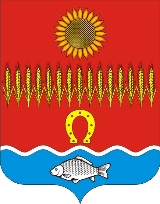 РОСТОВСКАЯ ОБЛАСТЬ             Собрание депутатов Советинского сельского поселенияРЕШЕНИЕ  Об установлении размера стоимости находящегося в муниципальной собственности муниципального образования «Советинское сельское поселение» движимого имущества, подлежащего учету в реестремуниципального имуществаВ соответствии с пунктом 2 Порядка ведения органами местного самоуправления реестров муниципального имущества, утвержденного приказом Министерства экономического развития Российской Федерации от 30.08.2011 № 424 «Об утверждении Порядка ведения органами местного самоуправления реестров муниципального имущества»,Собрание депутатов Советинского сельского поселения решило:1. Установить, что учету в реестре муниципального имущества муниципального образования «Советинское сельское поселение» подлежит находящееся в муниципальной собственности муниципального образования «Советинское сельское поселение» движимое имущество, акции, доли (вклады) в уставном (складочном) капитале хозяйственного общества или товарищества либо иное не относящееся к недвижимости имущество, стоимость которого равна или превышает 200,0 тысяч рублей. 2. Настоящее решение вступает в силу со дня его официального опубликования (обнародования).3. Контроль за исполнением данного решения возложить на постоянную комиссию Собрания депутатов Советинского сельского поселения по бюджету, налогам, муниципальной собственности (председатель Гончарова А.Г.).Председатель Собрания депутатов – глава Советинского сельского поселения                                               В.А. Бондаренко слобода Советка25 декабря 2020 года№ 181ПринятоСобранием депутатов25 декабря 2020 года